Примите участие в XIX Всероссийском конкурсе молодежных авторских проектов 
«Моя страна – моя Россия»29 марта 2022 года«Моя страна – моя Россия» – всероссийский конкурс для инициативных жителей страны, которые заботятся о настоящем и будущем своего региона, готовы предложить идеи и реализовать проекты, направленные на улучшение качества жизни и решение социально-экономических проблем российских территорий.Основной тематической линией Всероссийского конкурса «Моя страна – моя Россия» в 2022 году стало культурное наследие народов России. Представить свои проекты можно в 17 профильных номинациях, охватывающих практически весь спектр вопросов социально-экономического развития российских территорий. Полный список номинаций представлен на сайте https://moyastrana.ru/nominatsii/.  Что даёт участие в Конкурса?Реализация собственного проекта на локальном и федеральном уровнеГранты на реализацию проекта и денежные премии победителямУчастие в образовательных программах в МДЦ «Артек» и ВДЦ «Океан»Обучение по специализированным дополнительным образовательным программамВозможность получить персонального наставника из числа финалистов конкурсов платформы «Россия – страна возможностей»Членство в Ассоциации выпускников КонкурсаИнформационная поддержка проектовДля участия в Конкурсе необходимо подать заявку в срок до 24 апреля 2022 года на сайте https://moyastrana.ru/.Предложить собственные идеи развития российских регионов могут молодые люди в возрасте от 14 до 35 (включительно). В специальной номинации «Детские народные сказки» принимаются творческие работы участников до 13 лет, в специальной номинации «Коды Курчатова: наследие» – от 10 до 35 лет. Номинация «Моя педагогическая инициатива» не имеет возрастных ограничений.Следите за новостями проекта в социальных сетях ВКонтакте (https://vk.com/m_s_m_r), в Телеграмм (https://t.me/moyastrana_ru).Подробные правила участия, список номинаций и сроки проведения Конкурса представлены на сайте https://moyastrana.ru/.Контакты:Контакты:Официальные ресурсы МДЦ «Артек»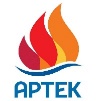  press@artek.orgОФИЦИАЛЬНЫЙ САЙТ АРТЕКАФОТОБАНК АРТЕКАТЕЛЕГРАММРУТУБ  